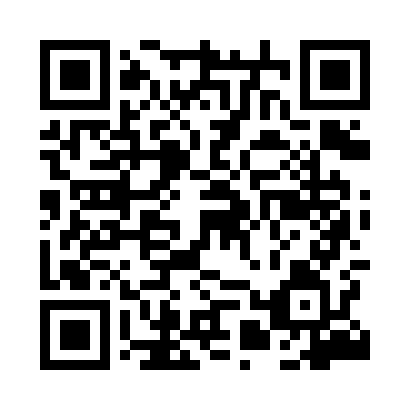 Prayer times for Kalety, PolandWed 1 May 2024 - Fri 31 May 2024High Latitude Method: Angle Based RulePrayer Calculation Method: Muslim World LeagueAsar Calculation Method: HanafiPrayer times provided by https://www.salahtimes.comDateDayFajrSunriseDhuhrAsrMaghribIsha1Wed2:555:1812:415:488:0510:182Thu2:525:1712:415:498:0710:213Fri2:495:1512:415:508:0810:244Sat2:455:1312:415:508:1010:275Sun2:425:1112:415:518:1210:306Mon2:385:1012:415:528:1310:337Tue2:355:0812:415:538:1510:368Wed2:325:0612:415:548:1610:399Thu2:285:0512:415:558:1810:4210Fri2:265:0312:415:568:1910:4511Sat2:255:0212:415:578:2110:4812Sun2:255:0012:415:588:2210:4913Mon2:244:5912:415:598:2410:5014Tue2:244:5712:416:008:2510:5015Wed2:234:5612:416:008:2710:5116Thu2:224:5412:416:018:2810:5117Fri2:224:5312:416:028:2910:5218Sat2:214:5212:416:038:3110:5319Sun2:214:5012:416:048:3210:5320Mon2:204:4912:416:048:3310:5421Tue2:204:4812:416:058:3510:5522Wed2:204:4712:416:068:3610:5523Thu2:194:4612:416:078:3710:5624Fri2:194:4512:416:088:3910:5625Sat2:184:4412:416:088:4010:5726Sun2:184:4212:426:098:4110:5827Mon2:184:4212:426:108:4210:5828Tue2:174:4112:426:108:4310:5929Wed2:174:4012:426:118:4510:5930Thu2:174:3912:426:128:4611:0031Fri2:174:3812:426:128:4711:00